«Познавательное развитие»Сенсорное развитие и Математические игрыЗанятие по сенсорикеМалыши младшей группы в первую очередь замечают размеры предметов, а не их количество, поэтому целесообразно для занятий использовать вещи одинаковой величины. Желательно также, чтобы малыш не только смотрел на предметы, но и активно взаимодействовал с ними — мог самостоятельно переставлять, собирать, ощупывать, отбирать по одному из признаков (например, форме или цвету). Это развивает сенсорные способности. В первой младшей группе идет понятия счета, ОДИН или МНОГО (например- один мяч, много мячей, одна кукла, много кукол и т.д.)1 задание: Из счетных палочек (или любых карандашей) соберите фигурки как показано на картинке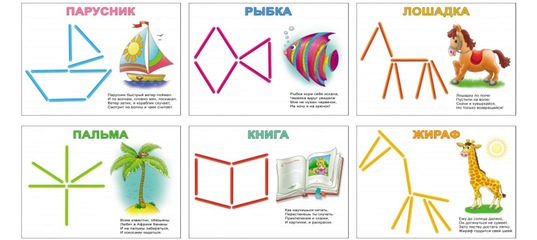 2 задание:  Дидактическая игра “Найди такого же цвета”.Заранее подготавливаем игрушку однотонного цвета (красный, синий, зеленый, желтый)Показываем эту игрушку ребенку, просим посмотреть, какого цвета у меня игрушка?Например:Ребенок. Синего.Родитель. Правильно, молодец у меня в руках одна игрушка синего цвета.Принеси, пожалуйста, одну игрушку такого же цвета.Когда ребенок приносит игрушку, родитель прикладывает к ней заданную и спрашивает одинакового ли цвета они. После этого ребенок кладет игрушку на стол. (Игру проводим несколько раз)В конце игры спрашиваем ребенка, сколько у нас игрушек? Одна или много?Можно сделать своими руками и использовать на занятии с ребенком вот такие игры: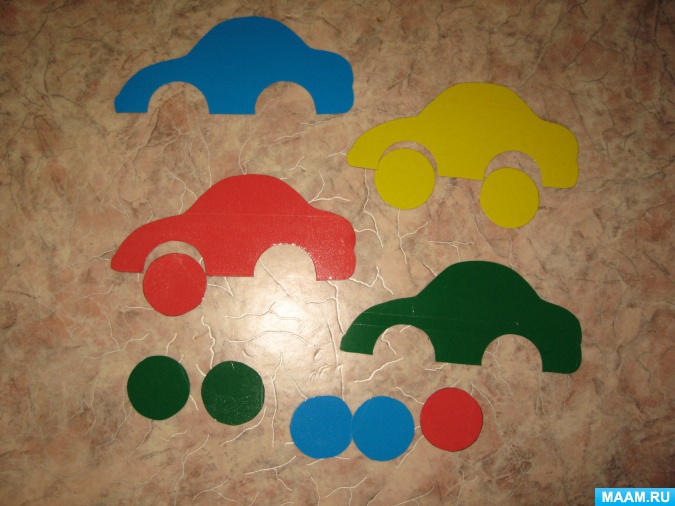 Или вот такие: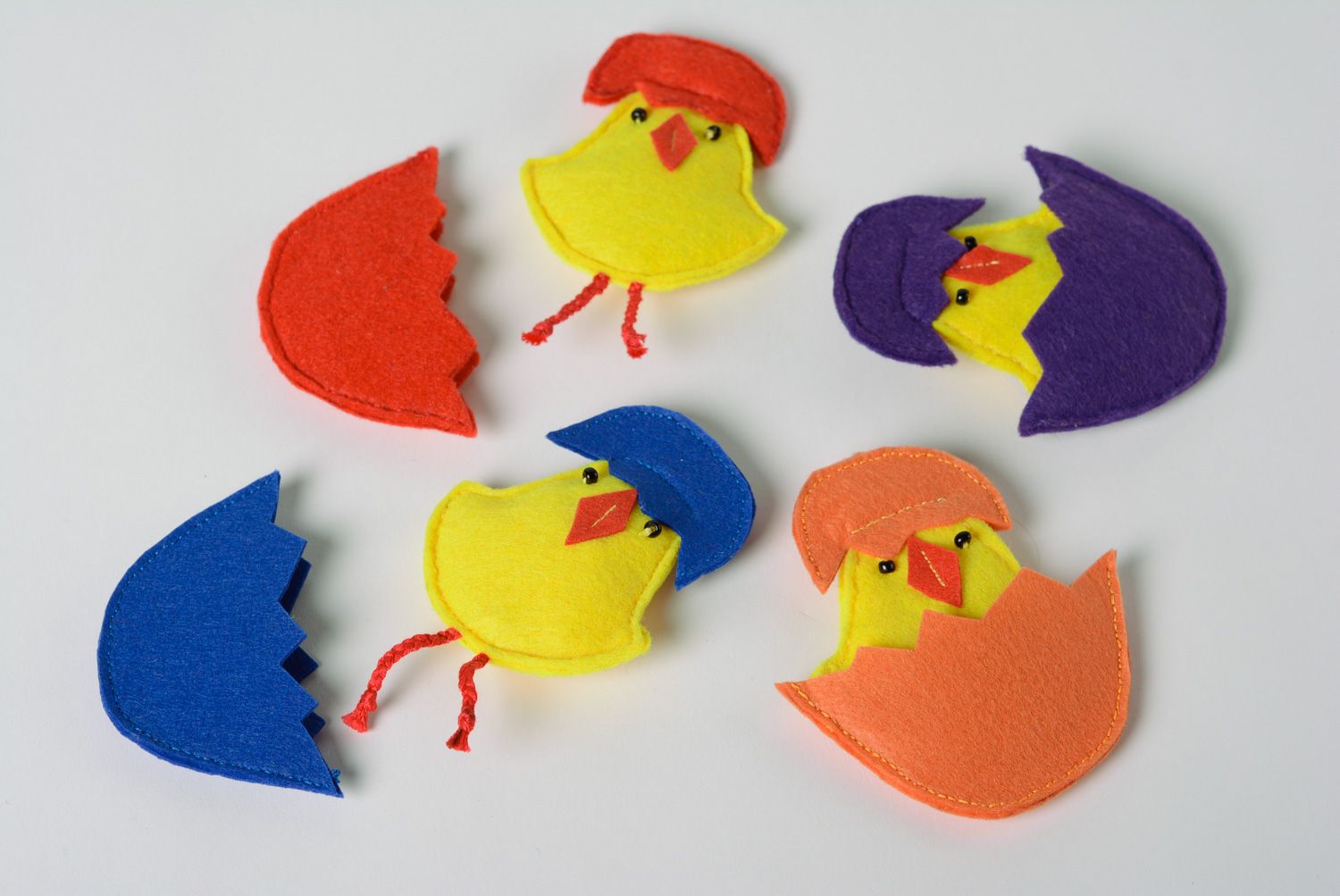 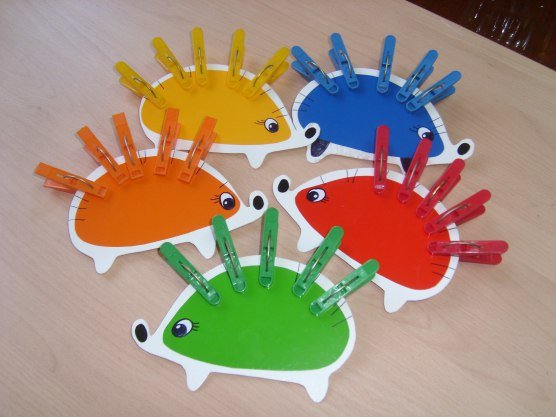 Эти игры помогут закрепить ребенку знание цвета, способность ориентироваться  в цветовом многообразии и развить моторные навыки действия с предметом.